Please attach your resume to your completed TAC Student Application and submit to one of the following:Via Mail:	UConn Health Adoption Assistance Program		263 Farmington Avenue, MC 6020		Farmington, CT 06030Via Fax:  	860-679-0130Via Email:	aap@uchc.edu 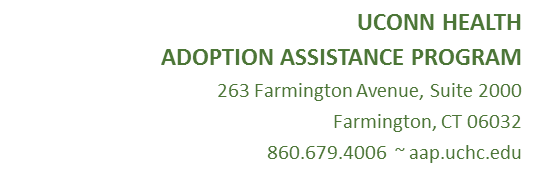 TAC STUDENT APPLICATIONNameAddressPhone (office)Phone (cell)Email	EDUCATIONAL BACKGROUND			DegreeUniversityArea of SpecializationYear of DegreeUndergraduate:Graduate Degree(s):	LICENSURE INFORMATION			Type of LicenseState of LicensureLicense NumberDate License Current ThroughIf under clinical supervision in preparation for clinical licensing, provide information on current clinical supervision and date that you anticipate sitting for the licensing exam	CLINICAL EXPERIENCE			Dates (most current first)Agency or Private Practice (name/address)SupervisorNature of Practice	PERSONAL STATEMENT AND RESUME			Please provide a personal statement that addresses the following:1.  Why you are interested in enrolling in TAC2.  Your clinical background, including your areas of specialization, and how your clinical background prepares you to develop more advanced adoption competent knowledge and skills3.  Your interest(s) in working with members of the adoption kinship network (adopted persons, prospective adoptive parents, birth parents and birth family members, adoptive families and kinship families) in clinical settings4.  How you plan to incorporate the learning from TAC in your clinical practice or agency setting5.  Any personal connection you have with adoption	SUBMISSION			